12 Niedziela zwykłaEwangelia wg św. Marka 4,35-41.Owego dnia, gdy zapadł wieczór, Jezus rzekł do swoich uczniów: «Przeprawmy się na drugą stronę».
Zostawili więc tłum, a Jego zabrali, tak jak był w łodzi. Także inne łodzie płynęły z Nim.
A nagle zerwał się gwałtowny wicher. Fale biły w łódź, tak że łódź już się napełniała wodą.
On zaś spał w tyle łodzi na wezgłowiu. Zbudzili Go i powiedzieli do Niego: «Nauczycielu, nic Cię to nie obchodzi, że giniemy?»
On, powstawszy, zgromił wicher i rzekł do jeziora: «Milcz, ucisz się!» Wicher się uspokoił i nastała głęboka cisza.
Wtedy rzekł do nich: «Czemu tak bojaźliwi jesteście? Jakże wam brak wiary!»
Oni zlękli się bardzo i mówili jeden do drugiego: «Kim On jest właściwie, że nawet wicher i jezioro są Mu posłuszne?»12 Niedziela zwykła1. Bóg zapłać Strażnikom  Kościoła za zbiórkę w minionym tygodniu na budowę kościołów w diecezji, a wyniosła ona 1023,1 zł.2. Dzisiaj zbiórka do puszek na KUL3. Dzisiaj o godz. 10.30 kolejna katecheza dla narzeczonych.4. Dzisiaj o godz. 17.00 w parafii Wniebowzięcia NMP w Białej Podlaskiej odbędzie się kolejna „Rodzinna Niedziela” Tematem spotkanie będzie: „Sakrament małżeństwa” W programie: godz. 17.00 – konferencja, godz. 17.30 – Adoracja, godz. 18.00 – Msza Święta z nauką dla rodzin.5. W czwartek Uroczystość św. Jana Chrzciciela.6. W piątek Msza Święta z racji zakończenia roku szkolnego o godz. 8.00.7. Za tydzień po Mszy św. o godz. 9.30 pożegnanie ks. Łukasza, a za dwa tygodnie powitanie nowych wikariuszy: ks. Grzegorza Bochińskiego i ks. Łukasza Kulika.8. Bóg zapłać za ofiary na odrestaurowanie kościoła św. Jana Chrzciciela: Stanisława i Zbigniew Jureczek z ul. Konopnickiej – 300 zł, Damian Szymiczek ze Starego Pawłowa – 100 zł, Zygmunt Hładoniuk z ul. Jagiellończyka – 100 zł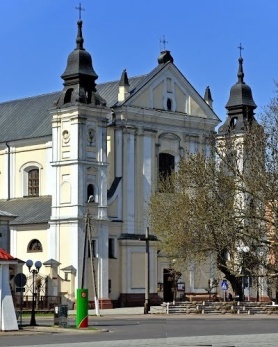 20 czerwca 2021 r.W CIENIU BazylikiPismo Parafii Trójcy św. w Janowie Podlaskim-do użytku wewnętrznego-PONIEDZIAŁEK – 21 czerwcaPONIEDZIAŁEK – 21 czerwca7.001. +Lucynę Wolińską, Franciszka Wolińskiego, Antoniego, Paulinę Wawryniuków, Bolesława Zalewskiego – of. Rodzina2. +Alojzego z racji imienin, zm z rodz Dubiszów i Pańków – of. Żona z synami18.00+Bronisławę w (r.), Pawła, Eugeniusza, Stanisławę, Sławomira – of. Teresa WawryniukWTOREK – 22 czerwcaWTOREK – 22 czerwca7.00 1. +Jana Andrzejczuka w 1 r. – of. Żona2. +Adolfa Korolczuka w 30 dz18.00+Jana MajczynęŚRODA – 23 czerwcaŚRODA – 23 czerwca7.00 1. +Henryka w (r.), Aleksandrę, Antoniego – of. Anna Bukszewska2. +Wandę Januszewicz z racji imienin18.00W intencji uczestników nowenny do MBNPCZWARTEK – 24 czerwcaCZWARTEK – 24 czerwca7.001. +Jana z racji imienin, Janinę – of. Janina Krzesiak2. (poza par.) Dz – bł z racji imienin Danuty – of. Dzieci3. (poza par.) Dz – bł w 85 r. urodzin Janiny Nowickiej i w 90 r. urodzin Jana Nowickiego – of. dzieci18.001. Dz – bł z racji imienin Jana o Boże bł i potrzebne łaski – of. rodzice2.Dz – bł w 50 r. urodzin Jolanty o Boże bł i potrzebne łaski – of. Mąż z córkąPIĄTEK – 25 czerwcaPIĄTEK – 25 czerwca7.00+Janinę Andrusiuk z racji imienin – of. koleżanki8.00Zakończenie roku szkolnego18.00+Mariannę w (r.)Piotra, Wacława, Eugeniusza, Kazimierza, Genowefę, Henryka, Andrzeja – of. rodzinaSOBOTA – 26 czerwcaSOBOTA – 26 czerwca7.00+Piotra w (r.), Władysławę, zmarłych rodziców z obu stron – of. Stanisław Juszczuk17.00Ślub18.001. +Annę Bodzak w 13 r. – of. Dzieci2. +Barbarę Suprunowicz – of. Cała rodzina BujanówNIEDZIELA – 27 czerwcaNIEDZIELA – 27 czerwca8.001. Dz – bł w 5 r. ślubu Patrycji i Kamila Kwiatkowskich – of. Żona2. (poza par.) +Władysławę, Władysława, Krzysztofa Wawrzaka, Artura Wasyluka, zm z rodz Wawrzaków i Turów9.301. +Mariannę w 12 r., Kazimierę, Antoniego, Mariannę, Piotra, Mariannę, Antoniego, Sabinę, Genowefę, zm  z rodz Bartoszuków, Korolczuków, Pietruczuków2. (poza par.) O zdrowie i potrzebne łaski dla wnuków, Oliwiera, Leny, Juliana, Igora11.301. W intencji parafian2. Dz – bł w 40 r. ślubu Urszuli i Mieczysława Bagłajów – of. Córki3. (poza par.) +Jana z racji imienin, Kazimierę, zm z rodz Kapłanów i Kotlarczuków18.00+Bożenę Ziółkowską w 3 r.